Geography Basics Using the Geography Handbook section of your textbook, answer the following questions on your own sheet of paper. How do I use maps & globes? What is longitude & latitude?To locate places on the Earth, geographers use a system of _________________. The Equator & Prime Meridian are two of these imaginary lines that divide the Earth into “half-spheres,” or ________________.The ____________divides the Earth into the Northern & Southern hemispheres. The Prime Meridian divides the Earth into ____________________ and   ___________________ hemispheres.These lines and the other imaginary lines are known as _____________ and longitude. They cross one another forming a pattern called a ________________.Lines of latitude are known as ____________________, while lines of longitude are known as _____________.What type of line is the Equator? What type of line is the Prime Meridian?How is absolute location related to latitude and longitude?Globes, Maps and Map ProjectionsThe most accurate way to depict the Earth is by using a ________________. However, ___________ or flat drawings can show small areas in great detail.Identify the various types of projections below: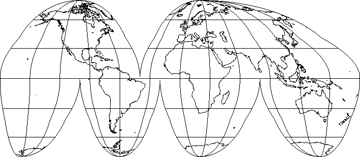 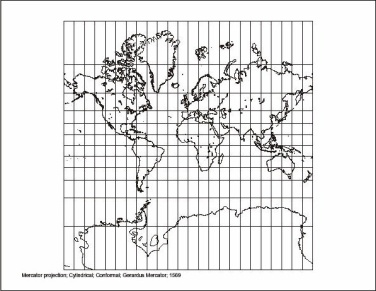 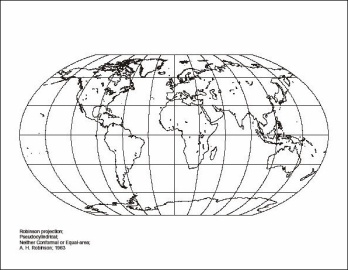 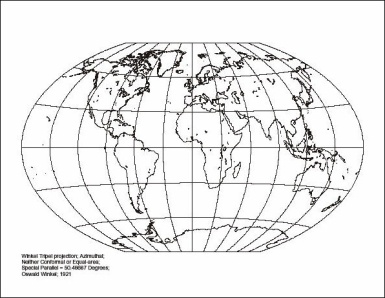 A._____________ 		B. ___________  	C. ___________ 		D. ___________Which type of projection shows the continents the most accurately?Parts of Maps/Types of MapsDefine the following: map key, scale bar, compass rose, & cardinal directions.Draw a compass rose with both cardinal & intermediate directions.List 2 examples of general purpose maps.What is the difference between a general-purpose map and a special-purpose map?Define physical maps and political maps. Physical maps may show _______ or how flat or rugged the land surface is. What is elevation and how might this be shown on a physical map?Why is a contour map considered a physical map? What does this type of map show?Look at the map of  on page 10. What does this map show? Most Egyptians live near which major landform?Using Graphs, Charts & DiagramsWhat is the purpose of a graph?According to the graph on page 11, how many people speak Russian? Which language is least common?Create a pictograph displaying the student population at our school. (You may estimate the number of students in each grade.)